COA BOARD AGENDA UPDATETHURSDAY, OCTOBER 11, 2018
5:30 PM@Scituate Senior Center, 27 Brook StreetCOUNCIL ON AGING27 Brook Street, Scituate, MA 02066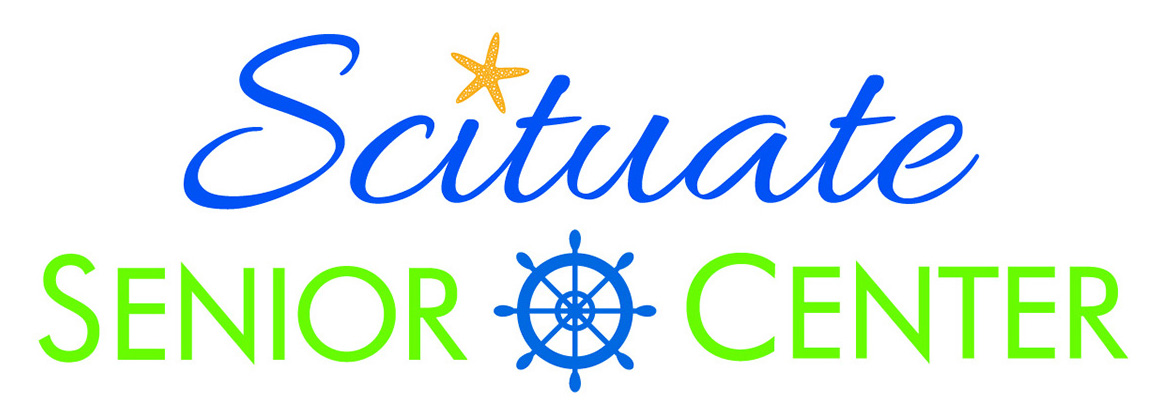 600 Chief Justice Cushing Hwy.Scituate, Massachusetts 02066  TEL: (781) 545-8738FAX: (781) 545-6990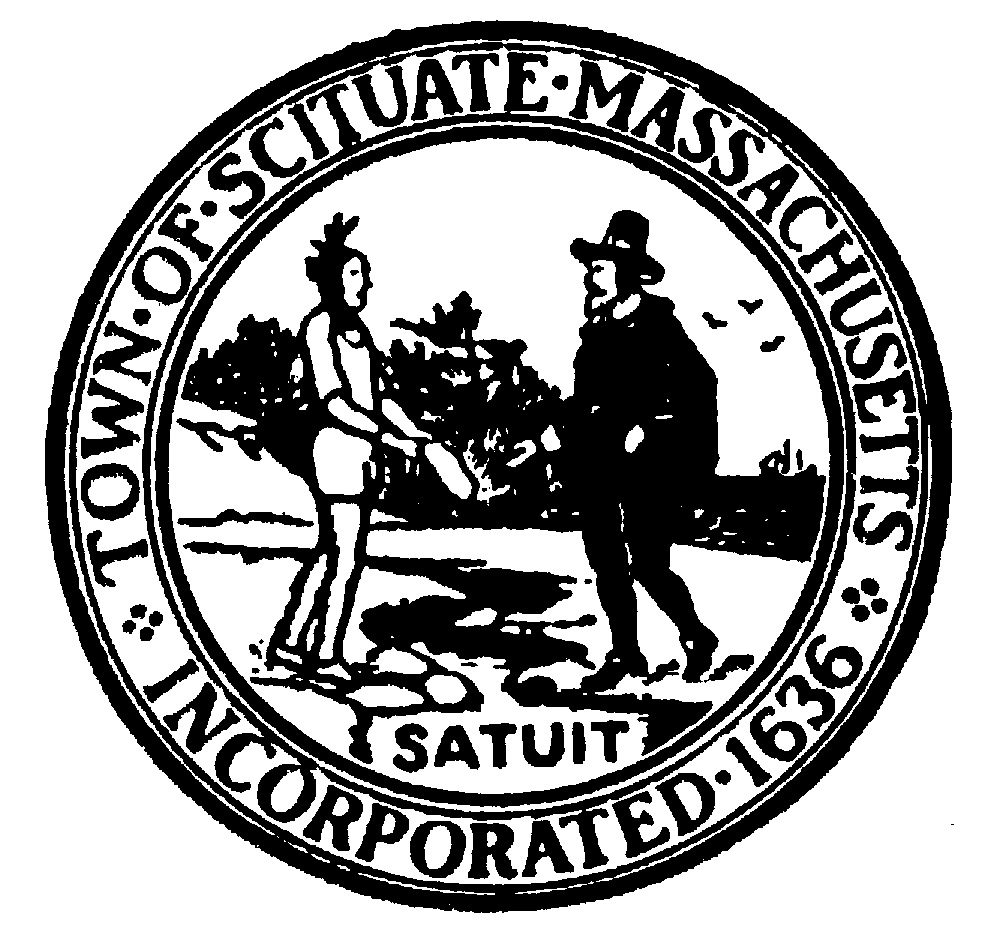 Agenda ItemNotes5:30Meeting called to order; Introductions____________________________________
____________________________________5:35Guest:  Steve Kirby from Vertex, OPM for Senior Center Project To be rescheduled______________________
____________________________________
_____________________________________5:55Review and Approval of SEPTEMBER minutes____________________________________
____________________________________6:00Director and Staff Reports: Transportation
Outreach
Activities____________________________________
____________________________________
____________________________________
____________________________________6:20Liaison Updates:BOS –Karen Canfield South Shore Elder Services (SSES) – Joan Powers Friends of Scituate Seniors (FOSS)  - Elaine Shembari_____________________________________
_____________________________________
_____________________________________
_____________________________________
_____________________________________
_____________________________________
_____________________________________6:30Age-Friendly Initiative_____________________________________6:35Old/New Business; Adjournment_____________________________________
_____________________________________